ПРОТОКОЛ № _____Доп. Вр.                    в пользу                                           Серия 11-метровых                    в пользу                                            Подпись судьи : _____________________ /_________________________ /ПредупрежденияУдаленияПредставитель принимающей команды: ______________________ / _____________________ Представитель команды гостей: _____________________ / _________________________ Замечания по проведению игры ______________________________________________________________________________________________________________________________________________________________________________________________________________________________________________________________________________________________________________________________________________________________________________________________________________________________________________________________________________________________________________________________Травматические случаи (минута, команда, фамилия, имя, номер, характер повреждения, причины, предварительный диагноз, оказанная помощь): _________________________________________________________________________________________________________________________________________________________________________________________________________________________________________________________________________________________________________________________________________________________________________________________________________________________________________Подпись судьи:   _____________________ / _________________________Представитель команды: ______    __________________  подпись: ___________________    (Фамилия, И.О.)Представитель команды: _________    _____________ __ подпись: ______________________                                                             (Фамилия, И.О.)Лист травматических случаевТравматические случаи (минута, команда, фамилия, имя, номер, характер повреждения, причины, предварительный диагноз, оказанная помощь)_______________________________________________________________________________________________________________________________________________________________________________________________________________________________________________________________________________________________________________________________________________________________________________________________________________________________________________________________________________________________________________________________________________________________________________________________________________________________________________________________________________________________________________________________________________________________________________________________________________________________________________________________________________________________________________________________________________________________________________________________________________________________________________________________________________________________________________________________________________________________________________________________________________________________________________________________________________________________________________________________________________________________________________________________________________________________________________________________________________________________________________Подпись судьи : _________________________ /________________________/ 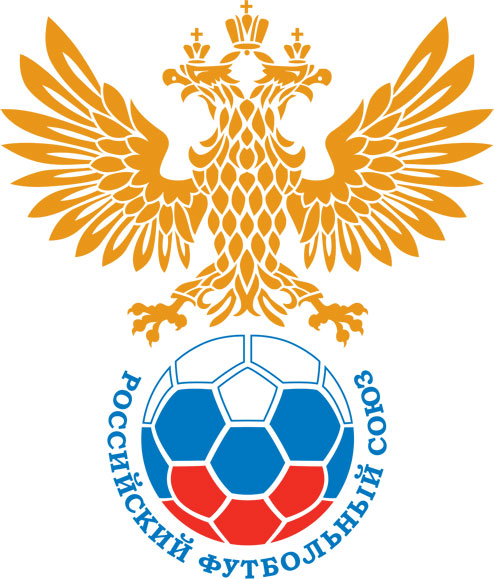 РОССИЙСКИЙ ФУТБОЛЬНЫЙ СОЮЗМАОО СФФ «Центр»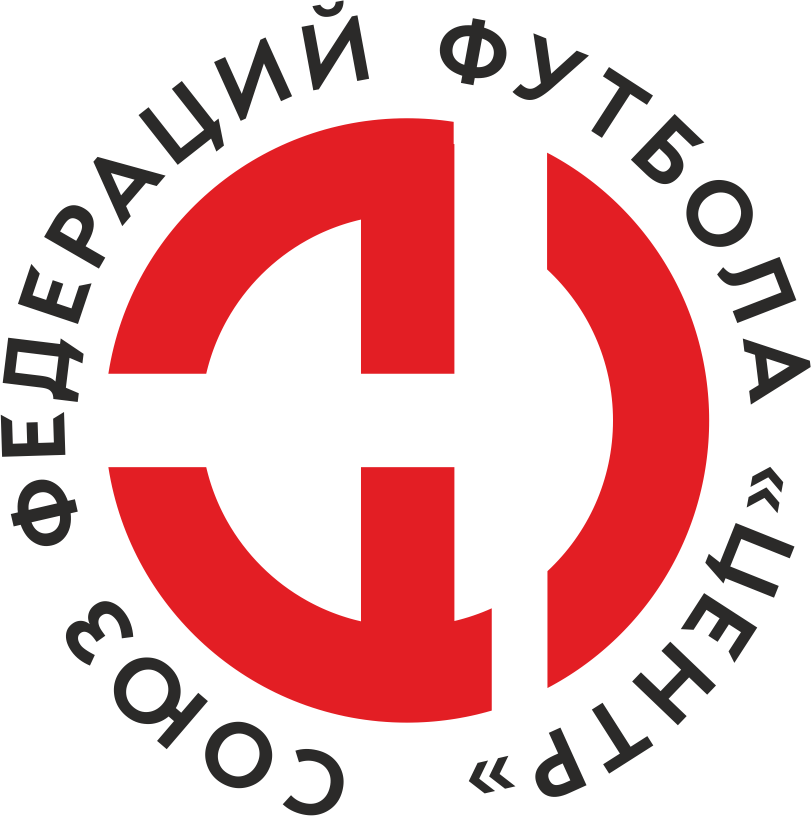    Первенство России по футболу среди команд III дивизиона, зона «Центр» _____ финала Кубка России по футболу среди команд III дивизиона, зона «Центр»Дата:13 июля 2019Калуга-М (Калуга)Калуга-М (Калуга)Калуга-М (Калуга)Калуга-М (Калуга)Красный (Красный)Красный (Красный)команда хозяевкоманда хозяевкоманда хозяевкоманда хозяевкоманда гостейкоманда гостейНачало:14:00Освещение:ЕстественноеЕстественноеКоличество зрителей:332Результат:1:7в пользуКрасный (Красный)1 тайм:0:1в пользув пользу Красный (Красный)Судья:Стрелков Александр  (Тула)кат.1 помощник:Заикин Дмитрий (Тула)кат.2 помощник:Стародубов Иван (Тула)кат.Резервный судья:Резервный судья:Сальников Андрей (Калуга) кат.Инспектор:Беликов Георгий Владимирович (Брянск)Беликов Георгий Владимирович (Брянск)Беликов Георгий Владимирович (Брянск)Беликов Георгий Владимирович (Брянск)Делегат:СчетИмя, фамилияКомандаМинута, на которой забит мячМинута, на которой забит мячМинута, на которой забит мячСчетИмя, фамилияКомандаС игрыС 11 метровАвтогол0:1Кирилл ПомельниковКрасный (Красный)131:1Денис СеминКалуга-М (Калуга)481:2Антон МамонтовКрасный (Красный)501:3Дмитрий ДеминКалуга-М (Калуга)541:4Василий МешковскийКрасный (Красный)641:5Иван ЖачкинКрасный (Красный)651:6Василий МешковскийКрасный (Красный)701:7Кирилл ПлотниковКрасный (Красный)74Мин                 Имя, фамилия                          КомандаОснованиеРОССИЙСКИЙ ФУТБОЛЬНЫЙ СОЮЗМАОО СФФ «Центр»РОССИЙСКИЙ ФУТБОЛЬНЫЙ СОЮЗМАОО СФФ «Центр»РОССИЙСКИЙ ФУТБОЛЬНЫЙ СОЮЗМАОО СФФ «Центр»РОССИЙСКИЙ ФУТБОЛЬНЫЙ СОЮЗМАОО СФФ «Центр»РОССИЙСКИЙ ФУТБОЛЬНЫЙ СОЮЗМАОО СФФ «Центр»РОССИЙСКИЙ ФУТБОЛЬНЫЙ СОЮЗМАОО СФФ «Центр»Приложение к протоколу №Приложение к протоколу №Приложение к протоколу №Приложение к протоколу №Дата:13 июля 201913 июля 201913 июля 201913 июля 201913 июля 2019Команда:Команда:Калуга-М (Калуга)Калуга-М (Калуга)Калуга-М (Калуга)Калуга-М (Калуга)Калуга-М (Калуга)Калуга-М (Калуга)Игроки основного составаИгроки основного составаЦвет футболок: Белые       Цвет гетр: БелыеЦвет футболок: Белые       Цвет гетр: БелыеЦвет футболок: Белые       Цвет гетр: БелыеЦвет футболок: Белые       Цвет гетр: БелыеНЛ – нелюбительНЛОВ – нелюбитель,ограничение возраста НЛ – нелюбительНЛОВ – нелюбитель,ограничение возраста Номер игрокаЗаполняется печатными буквамиЗаполняется печатными буквамиЗаполняется печатными буквамиНЛ – нелюбительНЛОВ – нелюбитель,ограничение возраста НЛ – нелюбительНЛОВ – нелюбитель,ограничение возраста Номер игрокаИмя, фамилияИмя, фамилияИмя, фамилия16Александр Есипенко Александр Есипенко Александр Есипенко 17Даниил Рюмин Даниил Рюмин Даниил Рюмин 4Дмитрий Демин Дмитрий Демин Дмитрий Демин 13Сергей Храпов	 Сергей Храпов	 Сергей Храпов	 88Алексей Калашников Алексей Калашников Алексей Калашников 21Роман Маслаков Роман Маслаков Роман Маслаков 78Антон Шабанов Антон Шабанов Антон Шабанов 10Денис Семин Денис Семин Денис Семин 19Евгений Зайцев (к)Евгений Зайцев (к)Евгений Зайцев (к)18Эмиль Курмаев Эмиль Курмаев Эмиль Курмаев 7Николай Суханов Николай Суханов Николай Суханов Запасные игроки Запасные игроки Запасные игроки Запасные игроки Запасные игроки Запасные игроки 24Павел БашмаковПавел БашмаковПавел Башмаков99Владислав БорисенкоВладислав БорисенкоВладислав Борисенко5Марк ТригубМарк ТригубМарк Тригуб40Александр МардарьевАлександр МардарьевАлександр Мардарьев20Андрей КосенкоАндрей КосенкоАндрей Косенко77Андрей ДмитриевАндрей ДмитриевАндрей Дмитриев9Сергей ГаласьСергей ГаласьСергей Галась8Давид АгекянДавид АгекянДавид АгекянТренерский состав и персонал Тренерский состав и персонал Фамилия, имя, отчествоФамилия, имя, отчествоДолжностьДолжностьТренерский состав и персонал Тренерский состав и персонал 1Тренерский состав и персонал Тренерский состав и персонал 234567ЗаменаЗаменаВместоВместоВместоВышелВышелВышелВышелМинМинСудья: _________________________Судья: _________________________Судья: _________________________11Николай СухановНиколай СухановНиколай СухановСергей ГаласьСергей ГаласьСергей ГаласьСергей Галась464622Дмитрий ДеминДмитрий ДеминДмитрий ДеминМарк ТригубМарк ТригубМарк ТригубМарк Тригуб5454Подпись Судьи: _________________Подпись Судьи: _________________Подпись Судьи: _________________33Алексей КалашниковАлексей КалашниковАлексей КалашниковАлександр МардарьевАлександр МардарьевАлександр МардарьевАлександр Мардарьев5656Подпись Судьи: _________________Подпись Судьи: _________________Подпись Судьи: _________________44Эмиль КурмаевЭмиль КурмаевЭмиль КурмаевАндрей КосенкоАндрей КосенкоАндрей КосенкоАндрей Косенко676755Денис СеминДенис СеминДенис СеминПавел БашмаковПавел БашмаковПавел БашмаковПавел Башмаков717166Антон ШабановАнтон ШабановАнтон ШабановВладислав БорисенкоВладислав БорисенкоВладислав БорисенкоВладислав Борисенко757577Роман МаслаковРоман МаслаковРоман МаслаковАндрей ДмитриевАндрей ДмитриевАндрей ДмитриевАндрей Дмитриев9090        РОССИЙСКИЙ ФУТБОЛЬНЫЙ СОЮЗМАОО СФФ «Центр»        РОССИЙСКИЙ ФУТБОЛЬНЫЙ СОЮЗМАОО СФФ «Центр»        РОССИЙСКИЙ ФУТБОЛЬНЫЙ СОЮЗМАОО СФФ «Центр»        РОССИЙСКИЙ ФУТБОЛЬНЫЙ СОЮЗМАОО СФФ «Центр»        РОССИЙСКИЙ ФУТБОЛЬНЫЙ СОЮЗМАОО СФФ «Центр»        РОССИЙСКИЙ ФУТБОЛЬНЫЙ СОЮЗМАОО СФФ «Центр»        РОССИЙСКИЙ ФУТБОЛЬНЫЙ СОЮЗМАОО СФФ «Центр»        РОССИЙСКИЙ ФУТБОЛЬНЫЙ СОЮЗМАОО СФФ «Центр»        РОССИЙСКИЙ ФУТБОЛЬНЫЙ СОЮЗМАОО СФФ «Центр»Приложение к протоколу №Приложение к протоколу №Приложение к протоколу №Приложение к протоколу №Приложение к протоколу №Приложение к протоколу №Дата:Дата:13 июля 201913 июля 201913 июля 201913 июля 201913 июля 201913 июля 2019Команда:Команда:Команда:Красный (Красный)Красный (Красный)Красный (Красный)Красный (Красный)Красный (Красный)Красный (Красный)Красный (Красный)Красный (Красный)Красный (Красный)Игроки основного составаИгроки основного составаЦвет футболок: Зелёные   Цвет гетр:  ЧёрныеЦвет футболок: Зелёные   Цвет гетр:  ЧёрныеЦвет футболок: Зелёные   Цвет гетр:  ЧёрныеЦвет футболок: Зелёные   Цвет гетр:  ЧёрныеНЛ – нелюбительНЛОВ – нелюбитель,ограничение возрастаНЛ – нелюбительНЛОВ – нелюбитель,ограничение возрастаНомер игрокаЗаполняется печатными буквамиЗаполняется печатными буквамиЗаполняется печатными буквамиНЛ – нелюбительНЛОВ – нелюбитель,ограничение возрастаНЛ – нелюбительНЛОВ – нелюбитель,ограничение возрастаНомер игрокаИмя, фамилияИмя, фамилияИмя, фамилия1Александр Соколов Александр Соколов Александр Соколов 2Сергей Казаков Сергей Казаков Сергей Казаков 14Иван Жачкин (к)Иван Жачкин (к)Иван Жачкин (к)21Эдуард Рубчинский Эдуард Рубчинский Эдуард Рубчинский 67Кирилл Помельников Кирилл Помельников Кирилл Помельников 10Илья Федоров Илья Федоров Илья Федоров 5Владислав Корнеев Владислав Корнеев Владислав Корнеев 25Антон Минкин Антон Минкин Антон Минкин 24Антон Мамонтов Антон Мамонтов Антон Мамонтов 23Кирилл Плотников Кирилл Плотников Кирилл Плотников 11Василий Мешковский Василий Мешковский Василий Мешковский Запасные игроки Запасные игроки Запасные игроки Запасные игроки Запасные игроки Запасные игроки 39Арсений НайденовАрсений НайденовАрсений Найденов34Владислав КондратенкоВладислав КондратенкоВладислав Кондратенко7Александр БачевскийАлександр БачевскийАлександр Бачевский4Даниил ПрохоровДаниил ПрохоровДаниил Прохоров88Артем КорниловАртем КорниловАртем КорниловТренерский состав и персонал Тренерский состав и персонал Фамилия, имя, отчествоФамилия, имя, отчествоДолжностьДолжностьТренерский состав и персонал Тренерский состав и персонал 1Тренерский состав и персонал Тренерский состав и персонал 234567Замена Замена ВместоВместоВышелМинСудья : ______________________Судья : ______________________11Антон МинкинАнтон МинкинАлександр Бачевский5122Антон МамонтовАнтон МамонтовДаниил Прохоров57Подпись Судьи : ______________Подпись Судьи : ______________Подпись Судьи : ______________33Александр СоколовАлександр СоколовАрсений Найденов71Подпись Судьи : ______________Подпись Судьи : ______________Подпись Судьи : ______________44Эдуард РубчинскийЭдуард РубчинскийВладислав Кондратенко7355Сергей КазаковСергей КазаковАртем Корнилов756677        РОССИЙСКИЙ ФУТБОЛЬНЫЙ СОЮЗМАОО СФФ «Центр»        РОССИЙСКИЙ ФУТБОЛЬНЫЙ СОЮЗМАОО СФФ «Центр»        РОССИЙСКИЙ ФУТБОЛЬНЫЙ СОЮЗМАОО СФФ «Центр»        РОССИЙСКИЙ ФУТБОЛЬНЫЙ СОЮЗМАОО СФФ «Центр»   Первенство России по футболу среди футбольных команд III дивизиона, зона «Центр» _____ финала Кубка России по футболу среди футбольных команд III дивизиона, зона «Центр»       Приложение к протоколу №Дата:13 июля 2019Калуга-М (Калуга)Красный (Красный)команда хозяевкоманда гостей